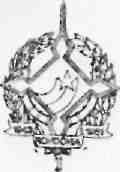 GOVERNO DO ESTADO DE RONDÔNIA GOVERNADORIADECRETO N. 1051 DE 22 DE ABRIL DE 1983.0 GOVERNADOR DO ESTADO DE RONDÔNIA usando das atribuições que lhe confere a Lei Complementar n. 041, de 22 de dezembro de 1981, RESOLVE:Colocar o servidor CLÊNIO DE AMORIM CORRÊA, Advogado, cadastro n. 18.037, lotado na Procuradoria Geral do Estado, a disposição da Secretaria de Planejamento da Presidência da República, sem prejuízo de seus vencimentos.JORGE TEIXEIRA DE OLIVEIRAGOVERNADOR